SENIORIYSTÄVÄVuosi 2022 alkaa olla lopuillaan ja yhdistyksemme toiminnassa alkaa joululoma, kunhan joulujuhla Hotelli Nuuksiossa 13.12. ja viimeiset kerhotapaamiset jouluviikolla ovat takanapäin.Uusi hallitus ja toimijat vuodelle 2023 on valittu. Melkein entisin voimin jatketaan, uutta ”verta” saadaan digipuolelle ja tiedotukseen. Kulunut vuosi on ollut tapahtumia täynnä. Yhdistyksen omien tapahtumien lisäksi olemme järjestäneet senioriliiton keilailun ja Uudenmaan senioripiirin Kirkkopyhän. Erityisesti haluan mainita ”Digiloikan”, jonka digikerho on järjestänyt yhdessä Saarnilaaksonkoulun IT-painoitteisen 8-luokan oppilaiden kanssa. Olen kirjoittanut aiheesta Patinaan ja Keski-Espoon sanomiin, joka on kirjoituksen jo julkaissut. Patina on vielä kysymysmerkki. Jäsentilaisuudet ovat olleet suosittuja, sillä osallistujamäärä on ollut keskimäärin 90 henkilöä. Kerhot ovat toimineet aktiivisesti.Kevätkauden 2023 ohjelma on ”pulkassa”. Aloitamme jäsentilaisuudet 10.1. perinteisesti ITE-päivällä, ohjelmassa toimijoiden ja toiminnan esittelyä. Lisäksi senior personaltrainer Pentti Mikkonen puhuu kehonhuollosta otsikkona ”Entisten nuorten hyvinvointi”. Tammikuun toinen jäsentilaisuus on tärkeän äärellä. MTK: toiminnanjohtaja Jyrki Wallin puhuu aiheesta ”Suomen ruokahuolto ja maaseudun tulevaisuus”. Helmikuussa keskitymme muistiin ja ikääntyneen ravitsemukseen. ”Kuinka pidän huolta muistista” 7.2. toiminnanjohtaja Sanna Suvisalmi Uudenmaan Muistiluotsista ja 21.2. ”Ikääntyneen ravitsemus” ravitsemusterapeutti Outi Tikkanen Espoosta ovat puhujina. Maaliskuu alkaa 7.3. virallisella kevätkokouksella. Ohjelmassa myös ”Edunvalvontavaltuutus” lakimies Taisto Erosen aiheena. Maaliskuu tuo tullessaan myös kansanedustaja Mia Laihon ja Länsi-Uudenmaan hyvinvointialueen 21.3. Huhtikuussa paneudumme Laura Euramon johdolla ”Vanhuspalveluihin Espoossa 4.4. ja näyttelijä, taiteilija Eija Ahvoon otsikolla 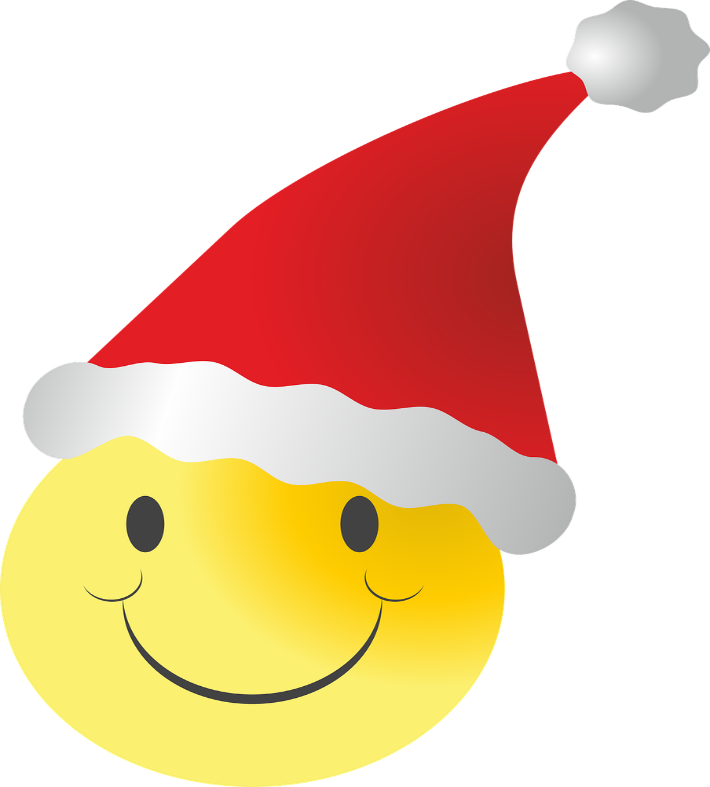 ”Elämän soimaan sain” 18.4. Eikä unohdeta ”Vapun jatkoja” 2.5., jossa yllätyksenä mm. Bingo. Viimeisenä, mutta ei vähäisempänä ”Ulkoilupäivä” 23.5.Vuoden 2023 kevään matkoista ja retkistä ovat tällä hetkellä vahvistuneet seuraavat: 17.1. Tutustuminen Grand Hotelliin ja lounas siellä.  Edinburghin matka ajoittuu toukokuulle 24.-27.5.Kulttuuritapahtumia on seuraavasti: 15.2. ”Ensimmäinen Tasavalta” Kansallisteatterissa, 28.2. ”Seniorisoppa” Kaupunginteatterissa. Hämeenlinnan teatteriin mennään 2.3. ja ohjelmassa on ”Onnettoman onnellinen”. Tässä vaiheessa on jo vahvistunut matka Savonlinnan oopperajuhlille 27.-28.7., jossa ohjelmassa ”Viulunsoittaja katolla”.Matka- ja kulttuuritapahtumia on tulossa kevätkaudeksi lisää, kunhan suunnitelmat ja ajat vahvistuvat. Niistä on tulossa tarkempaa tietoa ja kerrotaan mm. jäsentapahtumissa.Toimintansa aloittavat myös kerhot, uutena minigolfkerho, jonka toimintamuotoa haetaan. Muut liikuntapainotteiset kerhot kuten keila- ja golfkerho toimivat entiseen tapaan. Keilataan joka keskiviikko ja golfataan pääsääntöisesti kesällä. Sauvakävelykerho ei toimi vaan kaipaa vetäjää. Aivojumpan ensimmäinen palaveri on 18.1. Digikerho aloittaa 12.1., kirjallisuuskerho 5.1., käsityökerho ja luku- ja kirjotuspiiri aloittavat 17.1. Lounaskerhon ensimmäinen tapaaminen on 19.1. ja pelikerhon 13.1.Kotisivujen päivitys ensi vuoden osalta on vielä tekemättä ja saattaa mennä joulun jälkeiseen aikaan. Tarvittaessa voi ottaa yhteyttä kerhojen vetäjiin, matka- ja kulttuurivastaaviin sekä allekirjoittaneeseen. Kiitos aktiivisesta osallistumisesta. Mukavaa Joulunodotusta ja Joulua!Tuula Nordströmpuh. 040 4160 410tuula.nordstrom@gmail.com